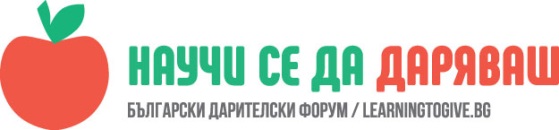 УРОК: Правилата в класната стаяМаргарита Иванова, преподавател в ОУ "Димитър Петров", СливенЧасът е проведен във ІІ „А“ клас на 21.09.2018 г.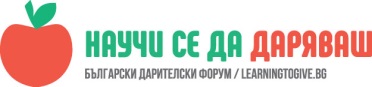 	Учениците разбират, тълкуват и спазват правилата в класната стая. ОписаниеОще от първи клас учениците знаят, че правилата са важни и  трудно се спазват. Затова след като обсъдихме заедно какви правила трябва да се спазват в класната стая, децата сформираха екипи, в които да обсъдят и изработят цветя с важното за тях правило.След разискване по темата, екипите избраха важните за тях правила и ги записахме на дъската, за да могат да се виждат от всички: "Говорим тихо!", "Пазим чистота в класната стая!", "Не се нараняваме!", "Изслушваме се!"и други.Самостоятелно децата написаха правилата в цветя, оцветиха ги и ги подредиха и залепиха върху картон!Като краен продукт изработихме табло. Нашата цветна градинка на правилата в класната стая